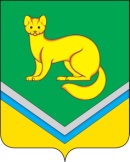 АДМИНИСТРАЦИЯСЕЛЬСКОГО ПОСЕЛЕНИЯ УНЪЮГАНОктябрьского районаХанты – Мансийского автономного округа – ЮгрыПОСТАНОВЛЕНИЕот 13 января 2022 г.								№ 1 п.УнъюганОб утверждении Схемы теплоснабжения муниципального образования сельское поселение УнъюганВ  соответствии с Федеральными законами от 06.10.2003 № 131-ФЗ «Об общих принципах организации местного самоуправления в Российской Федерации», от 27.07.2010 № 190-ФЗ          «О теплоснабжении», постановлением Правительства Российской Федерации от 22.02.2012 № 154 «О требованиях к схемам теплоснабжения, порядку их разработки и утверждения», руководствуясь Уставом сельского поселения Унъюган, протоколом публичных слушаний от 10.01.2022:Утвердить Схему теплоснабжения муниципального образования сельское поселение Унъюган Октябрьского района Ханты-Мансийского автономного округа – Югры согласно приложению (приложение не приводится), разработанную ООО «ЯНЭНЕРГО».Схему теплоснабжения муниципального образования сельское поселение Унъюган Октябрьского района Ханты-Мансийского автономного округа – Югры в течение 15 календарных дней с даты ее утверждения разместить на официальном сайте Администрации сельского поселения Унъюган.Признать утратившим силу постановления Администрации сельского поселения Унъюган:- от 01.09.2017 № 200 «Об утверждении Схемы теплоснабжения муниципального образования сельское поселение Унъюган»;- от 06.06.2018 № 153 «Об утверждении актуализированной Схемы теплоснабжения муниципального образования сельское поселение Унъюган».Постановление обнародовать и разместить на официальном сайте Администрации поселения в информационно – телекоммуникационной сети общего пользования (компьютерной сети «Интернет»).Контроль за исполнением постановления оставляю за собой. Исполняющий обязанностиглавы сельского поселения Унъюган 			         	      Л.В. Балабанова